PEDIDO MÉDICO: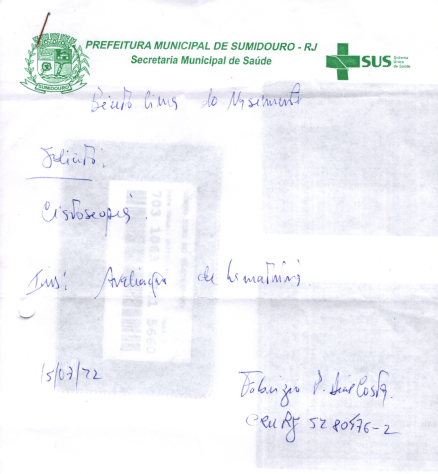 ITEMDESCRIÇÃOUNIDQUANTVALOR UNITARIOVALOR TOTAL01CISTOSCOPIAPACIENTE: BENTO LIMA DO NASCIMENTODT. NASCIMENTO: 28/12/1934SRV01